Suche 5 Bäume oder Sträucher im Gitter. Sie sind waagrecht und senkrecht versteckt.In dieser Schlange befinden sich 5 Blumen. Trenne sie und schreibe die Blumen auf die Linien.GÄNSEBLÜMCHENDISTELEDELWEISSKLEEHAHNENFUSS_____________________________________________________________________________________________________________________________________________________________________Gib der Blume den richtigen Name, indem du den Buchstabe ins Kästchen schreibst.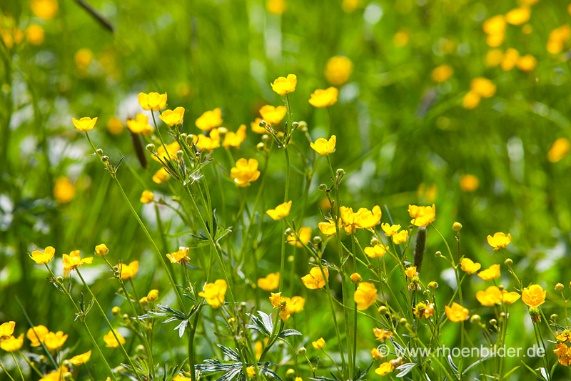 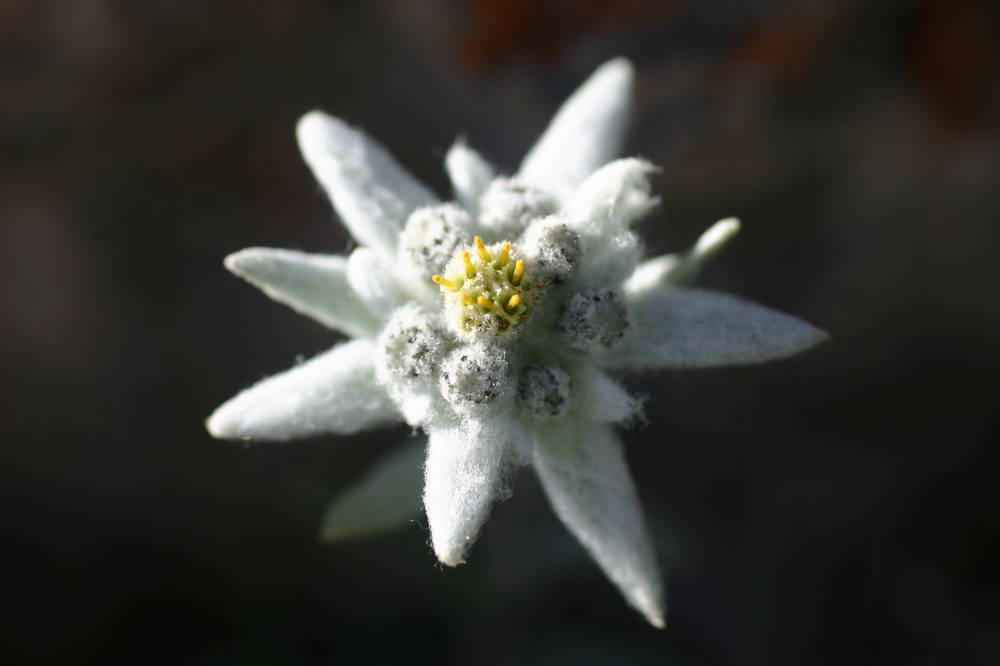 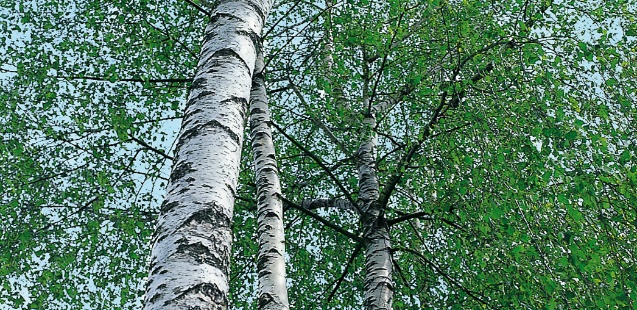 A: Birke                                   B: Hahnenfuss                                                C: EdelweissAHMEITNTRLHAGEIALDUIOLHOFNFENNRLTLINCHBDNOISTEDUNEESCHEICHTZSSBUCHEDUM